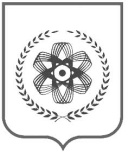 Томская областьгородской округзакрытое административно-территориальное образование СеверскМЭР  ЗАТО  СЕВЕРСКПОСТАНОВЛЕНИЕ07.12.2015	21 пм__                             _ № _______________                         г. СеверскОб образовании городского общественного совета и утвержденииего составаВ целях обеспечения учета общественного мнения при принятии решений органами местного самоуправления городского округа закрытого административно-территориального образования Северск Томской области, ПОСТАНОВЛЯЮ: Образовать городской общественный совет. Утвердить Положение «о городском общественном совете» согласно приложению 1.Утвердить состав городского общественного совета согласно приложению 2.Назначить Председателем городского общественного совета  Хандорина Геннадия Петровича, Почетного гражданина города Северска, ветерана СХК.Назначить заместителем Председателя городского общественного совета Кобзеву Юлию Александровну, директора МАУДО «Детская школа искусств».Созвать заседание городского общественного совета 17 декабря 2015 года в 17-00 в малом зале Администрации ЗАТО Северск Томской области.  Установить, что кандидаты, выдвинутые организациями в члены городского общественного совета, но не вошедшие в его состав (приложение 3) вправе принимать участие в работе городского общественного совета с правом совещательного голоса.Признать утратившими силу следующие Постановления Мэра ЗАТО Северск:        от 02.03.2015  №2пм «Об образовании городского общественного совета»;        от 07.05.2015 №5пм «Об утверждении состава городского общественного совета и о созыве его первого заседания».Опубликовать Постановление в специальном приложении к газете «Диалог» «Официальный бюллетень правовых актов органов местного самоуправления городского округа ЗАТО Северск Томской области» и разместить на официальном сайте Думы ЗАТО Северск в информационно-телекоммуникационной сети «Интернет» (http://duma-seversk.ru).Настоящее Постановление вступает в силу с момента его официального опубликования.     Г.А.Шамин                                                         Приложение 1                                                         к Постановлению Мэра ЗАТО Северск                                                         от ___07.12.2015___   №  __21 пм______ПОЛОЖЕНИЕ о городском общественном советеI. Общие положенияГородской общественный совет является постоянно действующим коллегиальным совещательно - консультативным органом, образованным при Мэре ЗАТО Северск в целях привлечения различных социальных групп населения к участию в обсуждении вопросов местного значения ЗАТО Северск для обеспечения учета мнения, потребностей и интересов жителей ЗАТО Северск при формировании и реализации социально-экономической политики, практической реализации принципов развития гражданского общества и для осуществления содействия органам местного самоуправления ЗАТО Северск в выполнении их решений. Городской общественный совет  осуществляет свою деятельность в соответствии с действующим законодательством и настоящим Положением о городском общественном совете (далее - Положение).Городской общественный совет (далее - Совет) действует на общественных началах и не является юридическим лицом.Срок полномочий членов Совета составляет срок полномочий Мэра ЗАТО Северск, образовавшего Совет.II. Цели, задачи и функции СоветаСовет образован в целях обеспечения реализации жителями ЗАТО Северск своего права на непосредственное участие в решении вопросов местного значения.Основные задачи Совета:содействие в организации эффективного механизма взаимодействия населения и органов власти в решении вопросов местного значения, содействие органам местного самоуправления ЗАТО Северск в выполнении их решений;выдвижение и поддержка гражданских инициатив, рассмотрение вопросов и проблем, имеющих важное значение для жизнедеятельности ЗАТО Северск;  выработка и осуществление согласованных и целенаправленных совместных действий по реализации вопросов местного значения ЗАТО Северск;содействие дальнейшему укреплению гражданского общества, созданию новых общественных институтов и структур, организации их взаимодействия;проведение мониторинга и анализа состояния и тенденций общественных процессов в ЗАТО Северск. Для достижения поставленной цели и решения задач Совет осуществляет следующие функции: формирование предложений по улучшению деятельности органов местного самоуправления ЗАТО Северск при реализации вопросов местного значения ЗАТО Северск; проведение общественных обсуждений, общественных (публичных) слушаний, конференций, семинаров, круглых столов и иных мероприятий по наиболее важным вопросам жизнедеятельности и развития ЗАТО Северск, вопросам, имеющим особую общественную значимость либо затрагивающим права и свободы человека и гражданина, права и законные интересы общественных объединений и иных организаций;  организация проведения анализа и общественной экспертизы проектов общественно значимых нормативных правовых актов Думы ЗАТО Северск;содействие созданию открытого информационного пространства для взаимодействия органов местного самоуправления ЗАТО Северск, общественных и иных организаций, жителей города, обеспечения постоянного и оперативного информирования населения города о деятельности Совета.III. Формирование Совета и его составВ состав Совета входят 26 человек, в том числе Председатель Совета.Состав Совета формируется из числа представителей рабочих профессий, инженерно-технических специальностей, представителей науки, образования, здравоохранения, искусства, культуры и спорта, предпринимателей, военнослужащих, представителей  общественных и иных негосударственных некоммерческих организаций, зарегистрированных в установленном федеральным законом порядке и осуществляющих свою деятельность на территории ЗАТО Северск.  Персональный состав Совета утверждается Мэром ЗАТО Северск.  Для рассмотрения вопроса о включении кандидатуры в состав Совета предоставляются следующие документы:1)   ходатайство на имя Мэра ЗАТО Северск о выдвижении кандидата в члены Совета, подписанное руководителем (руководящим органом) организации, выдвигающей кандидата;2)    справка, содержащая биографические данные кандидата;3)  характеристика с отражением трудовой деятельности и изложением конкретных заслуг и достижений кандидата;4) копия свидетельства о государственной регистрации организации, выдвигающей кандидата, и копия выписки из Единого государственного реестра юридических лиц, полученной в год подачи ходатайства о включении кандидатуры в состав Совета. От каждого субъекта, ходатайствующего о выдвижении кандидата в состав Совета,  может быть предложено не более 5 кандидатур.Членами Совета не могут быть и в члены совета выдвигаться: 1) лица, замещающие государственные должности Российской Федерации и субъектов Российской Федерации, должности государственной службы Российской Федерации и субъектов Российской Федерации, должности государственной гражданской службы субъектов Российской Федерации, должности муниципальной службы ЗАТО Северск, а также лица, замещающие муниципальные должности ЗАТО Северск, депутаты Думы ЗАТО Северск;2)  лица, не достигшие 18-летнего возраста;3)  лица, не проживающие на территории ЗАТО Северск;4)  лица, признанные недееспособными на основании решения суда;5)  лица, имеющие непогашенную или неснятую судимость;6) представители от организаций, зарегистрированных менее чем за один год до дня выдвижения кандидатов в состав Совета.Постановления Мэра об утверждении состава Совета и об изменении состава Совета подлежат официальному опубликованию. Председатель Совета и заместитель Председателя Совета назначаются Мэром ЗАТО Северск из числа членов Совета при утверждении состава Совета.Председатель Совета:представляет Совет и осуществляет общее руководство Советом;  вносит предложения Мэру по проекту повестки заседания Совета, по проектам нормативных правовых актов Думы ЗАТО Северск, рекомендуемым для проведения их анализа,  общественной экспертизы; взаимодействует с Мэром ЗАТО Северск по вопросам реализации решений Совета;принимает решение о привлечении к работе Совета экспертов;подписывает решения Совета, протоколы заседаний и другие документы Совета;принимает решение о созыве Совета, ведет заседания Совета, проводит голосование, следит за регламентом, порядком в зале заседания Совета, соблюдением очередности выступлений и установленного времени для докладов и выступлений. Заместитель Председателя Совета исполняет полномочия Председателя Совета в период его временного отсутствия. Член Совета имеет право:участвовать в заседаниях с правом голоса;вносить Председателю Совета предложения по повестке заседания Совета и по проектам нормативных правовых актов Думы ЗАТО Северск, рекомендуемым для проведения их анализа,  общественной экспертизы;предлагать кандидатуры экспертов для участия в работе Совета;свободно высказывать свое мнение по любому вопросу деятельности Совета.Члены Совета осуществляют свою деятельность лично и не вправе делегировать свои полномочия другим лицам.Организационное, информационно-методическое, правовое и материально-техническое обеспечение деятельности Совета осуществляется  аппаратом Думы ЗАТО Северск.IV. Порядок работы СоветаОсновной формой деятельности Совета является заседание членов Совета.Первое заседание Совета созывается Мэром ЗАТО Северск в течение 30 дней со дня утверждения состава Совета. Последующие очередные и внеочередные заседания Совета созываются Председателем Совета по его инициативе или по инициативе большинства членов Совета, а также могут быть созваны Мэром ЗАТО Северск.Совет заседает по мере необходимости, но не реже одного раза в квартал. Заседание Совета правомочно, если на нем присутствует 2/3 от числа членов Совета. При отсутствии кворума Председатель Совета вправе принять решение о переносе заседания на другое время. Повестка очередного, внеочередного заседания Совета утверждается Мэром ЗАТО Северск с учетом предложений Председателя Совета. Повестка очередного заседания публикуется на официальном сайте Думы ЗАТО Северск в сети Интернет в срок не позднее 3 дней до дня заседания Совета, а внеочередного заседания Совета в срок не позднее 1 дня до дня заседания Совета. Об очередном заседании Совета аппарат Думы ЗАТО Северск уведомляет членов Совета и других участников заседания Совета в срок не позднее 3 дней до заседания Совета, а о внеочередном заседании Совета в срок не позднее 1 дня до заседания Совета. Наряду с членами Совета о предстоящем заседании Совета и его повестке уведомляются:        -  Мэр ЗАТО Северск;        -  депутаты Думы;       - иные лица и организации, приглашенные Председателем Совета на заседание  Совета.В заседании Совета вправе принимать участие:        -  Мэр ЗАТО Северск;        -  депутаты Думы ЗАТО Северск;       - иные лица и организации, приглашенные Председателем Совета на заседание  Совета.V. Решения СоветаНа заседании Совета принимаются решения. Решения Совета также могут приниматься в форме заключений, рекомендаций, предложений и обращений.Решения Совета принимаются простым большинством голосов от числа присутствующих членов Совета. Каждый член Совета при принятии решения имеет один голос. При равенстве голосов Председатель Совета имеет право решающего голоса.         Итоги голосования («за», «против», «воздержался») указываются в протоколе заседания. Члены Совета, не согласные с решением Совета, вправе изложить свое особое мнение, которое в обязательном порядке указывается в протоколе заседания  Совета либо прикладывается к нему.  Решения Совета направляются в адрес Мэра ЗАТО Северск и имеют рекомендательный характер.  Решения Совета считаются действительными при наличии подписи Председателя Совета и должны быть оформлены на бланке Совета. Заключительные положенияПолномочия члена Совета прекращаются досрочно в случае:1)   подачи им заявления о выходе из состава Совета;2)   неспособности по состоянию здоровья участвовать в работе Совета;3)   смерти;4) вступления в законную силу вынесенного в отношении него обвинительного приговора суда;5)  признания его недееспособным, ограниченно дееспособным, безвестно отсутствующим или умершим, на основании вступившего в законную силу решения суда;6)  смены места жительства;7)  в случае систематического (более трех раз подряд) непосещения членом Совета заседаний Совета - по решению Мэра ЗАТО Северск;8)   нарушения им этических норм - по решению Мэра ЗАТО Северск; 9)  назначения, избрания его на должность, указанную в подпункте 1 пункта 13 раздела III настоящего Положения.          После досрочного прекращения полномочий члена Совета Мэр ЗАТО Северск  проводит мероприятия по замещению вакантного места члена Совета в порядке, определенном разделом III настоящего Положения. Новый член Совета наделяется полномочиями на оставшийся срок полномочий Совета.                                  Приложение 2	                                                                   к Постановлению Мэра ЗАТО Северск                                                                    от ___07.12.2015__ № _____21 пм_____СОСТАВгородского общественного совета Алиферов Владимир Дмитриевич Блохин Алексей Владимирович Богатыренко Виталий Петрович Водзинский Сергей Александрович Губин  Виктор Васильевич Жиганов Александр Николаевич Заборников Владимир Михайлович Ищечкин Александр Николаевич Кобзева Юлия Александровна Кораблева Алефтина Николаевна Лазаренко Наталья Николаевна Маевский Александр Изидорович Михайлов Николай Алексеевич Полещук Степан Петрович Попова Наталья Степановна Радкевич Галина Константиновна Рябинина Оксана Юрьевна Смоляков Виктор Иванович Спасибенко Андрей Григорьевич Терентьев Павел Геннадьевич Теслык Галина Геннадьевна Травкина Людмила Федоровна Тырышкин Константин Геннадьевич Хандорин Геннадий Петрович Хацкалева Татьяна Алексеевна Яблоков Александр Николаевич                                 Приложение 3	                                                                   к Постановлению Мэра ЗАТО Северск                                                                    от __07.12.2015___ № ___21 пм_______ПЕРЕЧЕНЬкандидатов, выдвинутых организациями в члены городского общественного совета, имеющих право участвовать в работе городского общественного совета с правом совещательного голосаАбызова Анжела ВениаминовнаАндреев Владимир АлександровичЖалнина Зифа ЗакировнаКаштанова Татьяна НиколаевнаМатвеев Юрий АдамовичМихайлова Ирина ВалентиновнаМуравский Евгений ВладимировичНикифоров Александр ИвановичРоманов Владимир НиколаевичСинаевская Галина ВладимировнаСливкина Галина МихайловнаТерехов Сергей МихайловичТимофеев Александр ВладимировичТомилин Юрий ЯковлевичШелепнева Ирина ВикторовнаЩербатых Ирина Николаевна